Han sido muchas las muestras de solidaridad internacional recibidasVamos a leer el texto que hemos recibido en varios idiomas, gracias a las gestiones de apoyo que nos ha dado la Unión Internacional de Sindicatos (abreviadamente UIS) de Pensionistas y Jubilados (abreviadamente PyJ) de la Federación Sindical Mundial (abreviadamente FSM).Es, salvo detalles, el mismo texto, pues lo promovió la citada y única organización mundial de PyJ para facilitar así la llegada de mensajes de solidaridad a esta importante acción unitaria, promovida por 7 Plataformas de Pensionistas y Jubilados del estado español.EL TEXTO DICE ASÍ: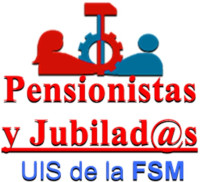 LES MANDAMOS UN MENSAJE DE SOLIDARIDAD a los Pensionistas y Jubilados de todo el estado español, con motivo de la gran acción unitaria convocada en Madrid el próximo 28 de octubre.Sus reivindicaciones son las mismas, en lo fundamental, que las que reclamamos en nuestro país.Se demuestra que el Capitalismo, dirigido por el Fondo Monetario Internacional, sigue con su funcionamiento antihumano, al deteriorar constantemente los servicios públicos (en especial la sanidad, la enseñanza y las pensiones) para priorizar los beneficios de las empresas multinacionales, y promover las guerras que le permiten expoliar las riquezas de los países excolonizados.Vamos a seguir coordinando, a nivel mundial, nuestras luchas y esperamos verles en Atenas, el próximo mes de abril, en el Tercer Congreso Mundial de la Unión Internacional de Pensionistas de la Federación Sindical Mundial.Reciban saludos internacionalistas y solidariosFIRMAN EL TEXTO LAS SIGUIENTES ORGANIZACIONES (citadas por el orden de llegada de sus mensajes, cuyos originales han sido entregados a las 7 organizaciones convocantes del 28 de octubre de 2.023 en Madrid):LEER SOLO LO QUE ESTÁ EN ROJO, SI SE DESEA ABREVIAR EL TIEMPO DE LECTURAQuim Boix, compo Secretario General de la única organización mundial de Pensionistas. La COESPE ya ha divulgado el video correspondienteALL INDIA BSNL DOT PENSIONER, firmada por su Secretario General, camarada K.G. JAYARAJ, el 25 de setiembre de 2.023Unión Federal de Jubilados de la CGT de Francia, de la Química, firmado por su Secretario General, Gilles Hellier, el 26 de setiembre de 2.023.Marcos Wolman, Coordinador de AMÉRICA de la UIS Pensionistas y Jubilados, de la FSM, desde Argentina, 26 de setiembre de 2.023.La CONJUPAM, Confederación de Jubilados, Pensionados y Adultos mayores AC de México, el 26 de setiembre de 2.023, firmada por su Presidente Jorge Herrera Ireta.La organización de los Pensionistas de PAÍSES ÁRABES de la UIS de los PyJ de la FSM, coordinados por Bachir Hakem, desde Argelia, 27 de setiembre de 2.023.La organización de los Pensionistas de ÁFRICA de la UIS de los PyJ de la FSM.Los Pensionistas de Dinamarca, organizados en el Partido Comunista Danés, octubre 2.023, firma Mona Jensen. Sergey Skvortsov, Coordinador de las Organizaciones de PyJ de los ex Países Socialistas, Moscú, octubre 2.023.PyJ de Argelia, organización OSRA (Organización Sindical de Jubilados de Argelia), firma Bachir Hakem, el 13 de octubre de 2.023.Los Pensionistas de la Federación Sindical UNIÓN SINDICAL DE TRABAJADORES DE GUATEMALA -UNSITRAGUA-, firmado el 15 de octubre por Hilda Chiroy Bautista, Secretaria General, y Julia Amparo Lotán Garzona Secretaria General Adjunta y Vice presidenta de la FSM. El Sindicato Central Nacional de Jubilados y Pensionistas del Perú (CENAJUPE), firmado, en Lima el 15 de octubre, por sus Secretarios General, Oscar Alarcón Delgado, y de Organización, Javier Victor Vidal Liñan.Pensionistas de Suiza, firmado en Lausane el 16 de octubre, por inmigrantes griegos que han hecho vida laboral en Suiza: Yannis Shoulikas y Nikos Ghiokas. Desde Brasil, la CBAPI, Central Brasileira dos Aposentados Pensionistas e Idosos, firmado por su Vicepresidente, Carlos Borges, el 16 de octubre Mesa Coordinadora Nacional de Jubilados y Pensionados de la República Argentina, firmado por Hugo Antonio Blanco, el 17 de octubrePensionistas de la Acción Sindical Clasista de Paraguay, firmado por su Responsable, Oscar Herreros Usher, el 17 de octubreInter-reformados, organización específica para jubilados de la CGTP-IN [Portugal], lo firma Isabel Lemos, Responsable de Relaciones Internacionales,el 17 de octubreLa Unión de Sindicatos y la Unión de Pensionistas de MONACO, firmado por su Secretario General y Presidente, respectivamente, Olivier Cardot y Alez Falce, el 16 de octubreORGANIZACIÓN COLOMBIANA DE PENSIONADOS, firmado por Alfonso Ahumada Barbosa, presidente, el 17 de octubreLa organización de Pensionisra de la República Checa, firmado por Stalisnav Grospic, el 19 de octubre, como Presidente en Praga La ASOCIACIÓN DE JUBILADOS Y PENSIONADOS DE LA UNIVERSIDAD DE HONDURAS (AJUPEUNAH), firmado por Leonor MezaPensionistas de Panamá, SIPJUTE, firmado por Danny Calden el 22-10-23Unión de Pensionistas de la Enseñanza de Marruecos, FNE, firmado por su Secretario General, Saghuini Laklili Laarbi, el 22 de octubreFrente Nacional de Lucha de la Clase Trabajadora (FNLCT) y Central Unitaria de Trabajadores de Venezuela (CUTV), FIRMADO POR SU Sec Gral, Pedro Eusse, en Caracas el 22-10-23Desde PANAMÁ, SIPJUPE, organización de Pensionistas, firmado por su Secretario de Asuntos Internacionales, Danny Calden, el 22-10-23.